Альбом по развитию устойчивости, концентрации, распределения, объема и переключения внимания (УКРОП).                                                                                            Воспитатель коррекционной группы: Нигаматьянова Е.Иг. Каменск – УральскийСодержания альбома  1.Пояснительная записка  2.Упражнения на развитие и устойчивости и концентрации внимания   - Упражнение «Какой игрушки не хватает»   - Упражнение «Расставь тарелки правильно»  3. Упражнения на развитие распределения и переключения внимания    - Упражнение «Сделай верно»    - Упражнение «Догони и поймай разные буквы»  4. Упражнение на развитие объема внимания    - Упражнение «Выполни по образцу»    - Упражнение «Зашифрованное слово»Пояснительная запискаСреди психологических явлений внимание занимает особое место: как отмечают многие психологи, оно не является самостоятельным психическим процессом и не относится к свойствам личности. В то же время внимание всегда включено в практическую деятельность и познавательные процессы. Благодаря вниманию выражаются интересы, определяется направленность личности. Внимание выступает как сторона психической деятельности и является необходимым условием успешного приобретения знаний, качества и продуктивности трудовой деятельности, самовыражения личности.Внимание является одним из компонентов ориентировочно-исследовательской деятельности, оно представляет собой психическое действие, направленное на содержание образа, мысли и других явлений. Оно играет огромную роль в регуляции интеллектуальной активности, кроме того, не имеет своего специфического продукта, его результатом является улучшение всякой деятельности, которой оно сопутствует.Данный альбом содержит типовые упражнения, содержание которые может меняться в зависимости от конкретной темы занятия. Содержательно упражнения делятся на 3 группы:1 группа: упражнения на развитие устойчивости и концентрации внимания,2 группа: упражнения на развитие распределения и переключения внимания,3 группа: упражнения на развитие объема внимания.«Какой игрушки не хватает»Материал: карточка, на которой изображены: две погремушки, три зайчика, три самолета, три лошадки.Задание: перед детьми лежит карточка с изображенными игрушками, нужно внимательно рассмотреть ее и показать какой игрушки нет на карточке.Игра повторяется несколько раз с разными вариантами карточек.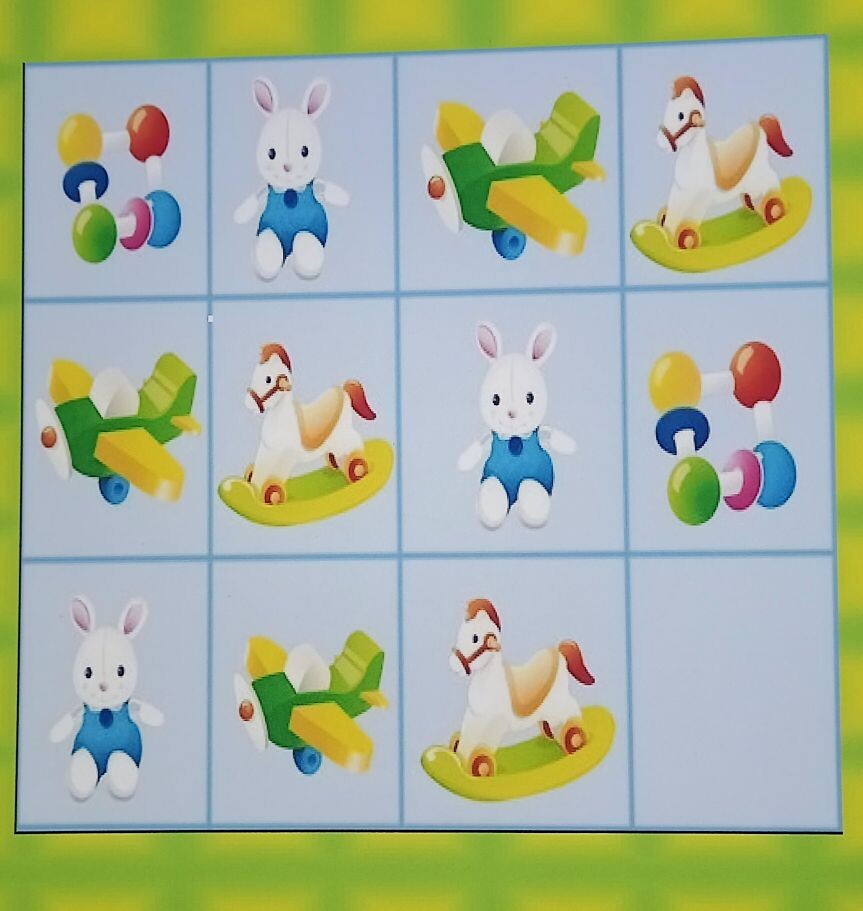                                                           «Расставь тарелки правильно»       Материал: карточка с перепутанными на нею тарелками.       Задание: соединить цветным карандашом ту тарелку с едой, которая принадлежит одному из персонажей.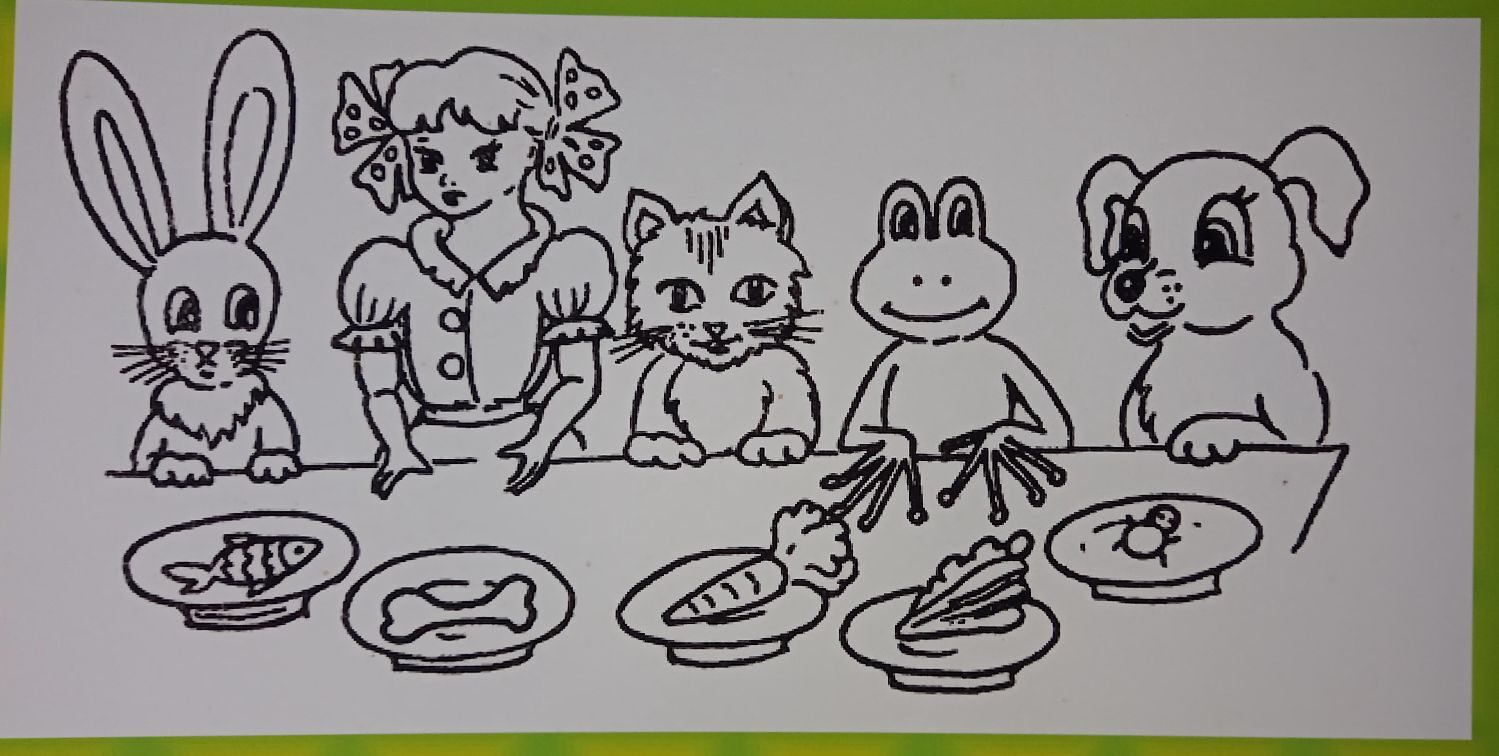 «Сделай верно»        Материал: набор карточек с изображенными геометрическими фигурами. Количество разных геометрических фигур постепенно увеличивается от двух до четырех- пяти.        Задание: каждому ребенку предлагается рассмотреть свою карточку, назвать или найти, а затем зачеркнуть одинаковые фигуры. Фигуры могут быть и разного цвета. В этом варианте ребенок должен учитывать два признака – форму и цвет.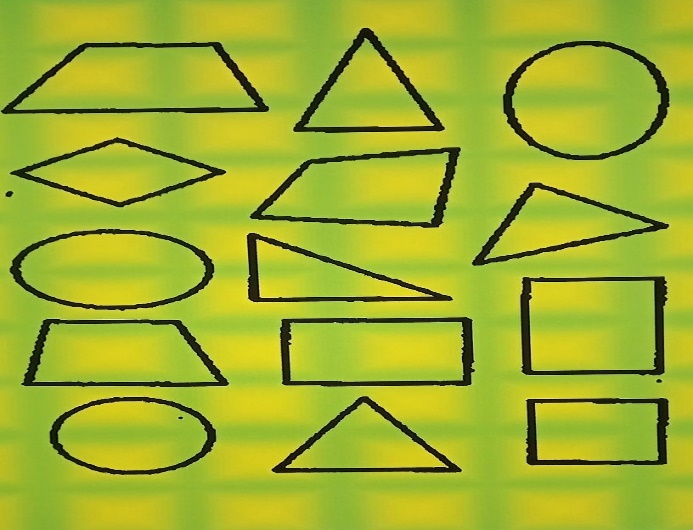 «Догони и поймай разные буквы»            Материал: таблицы с небольшим текстом, написанным крупными буквами (текст состоит из нескольких строчек).             Задание: ребенку предлагается рассмотреть текст, а затем зачеркнуть карандашом определенную букву (например, букву «А»)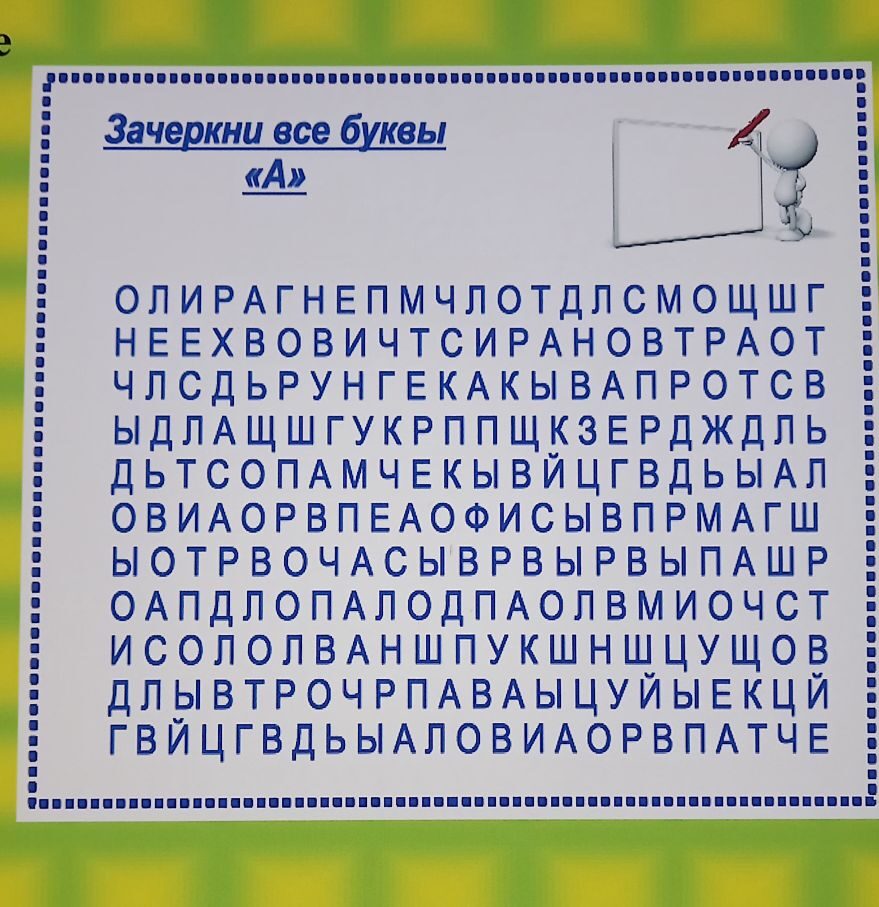                                                    «Выполни по образцу»        Материал: листочек в клеточку, карточка с узором        Задание: 1.посмотри внимательно на карточку2.повтори, узор, который представлен на карточке.       Примечание: надо увеличивать время выполнения одного узора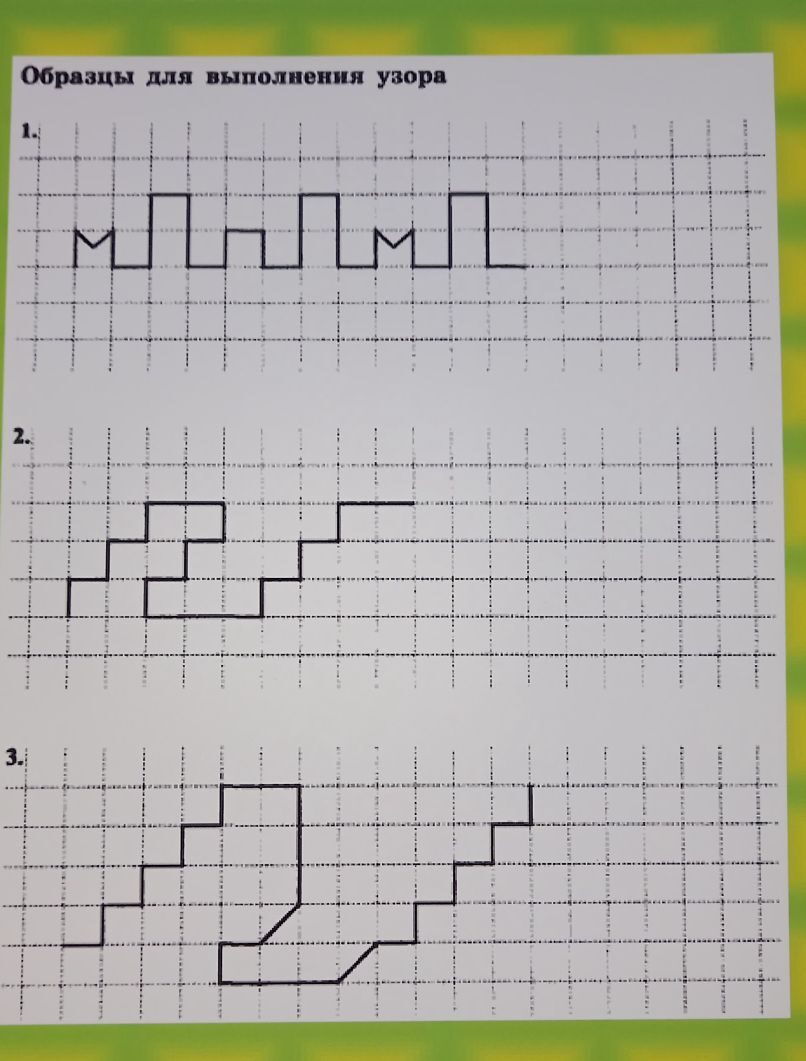 «Зашифрованное слово»         Материал: предметные картинки и набор букв         Задание: 1.посмотри и скажи, что изображено на картинках2. назови первые буквы3. выложи из первых букв названий предметов – слово.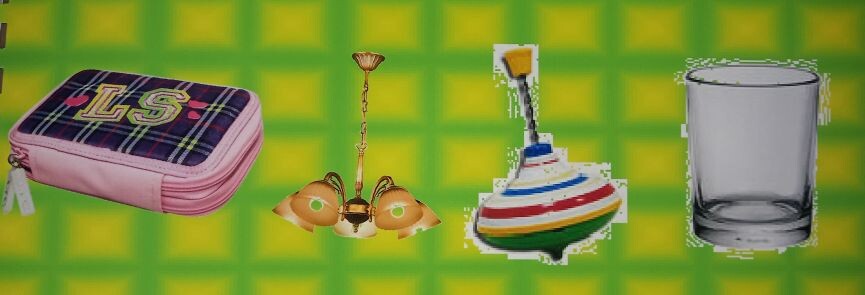 